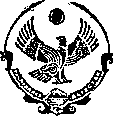 РЕСПУБЛИКА ДАГЕСТАНМУНИЦИПАЛЬНОЕ  БЮДЖЕТНОЕ  ОБЩЕОБРАЗОВАТЕЛЬНОЕУЧРЕЖДЕНИЕ «СРЕДНЯЯ  ОБЩЕОБРАЗОВАТЕЛЬНАЯ ШКОЛА  №4»АДМИНИСТРАЦИИ ГОРОДСКОГО ОКРУГА «ГОРОД КАСПИЙСК»368301,г. Каспийск, ул. Матросова,3			                                      Тел.  5-33-17, 5-15-43Приказ«07»апреля 2020 г.                                                                   №34-ОД«Об организации деятельности МБОУ «СОШ №4»                                                     в условиях режима повышенной готовности»    В целях обеспечения соблюдения Федерального закона от 30.03.1999 № 52-ФЗ «О санитарно-эпидемиологическом благополучии населения», постановлений Главного государственного санитарного врача РФ от 24.01.2020 № 2 «О дополнительных мероприятиях по недопущению завоза и распространения новой коронавирусной инфекции, вызванной 2019-nCoV», от 02.03.2020 № 5 «О дополнительных мерах по снижению рисков завоза и распространения новой коронавирусной инфекции (2019-nCoV)», с учетом письма Федеральной службы по надзору в сфере защиты прав потребителей и благополучия человека от 23 января 2020 г. № 02/776-2020-23 «О профилактике коронавирусной инфекции», приказа Минобрнауки России от 29 января 2020 г. № 146 «О мерах по предупреждению распространения коронавирусной инфекции», Письма ФМБА России от 28.02.2020 № 32-024/159 «О дополнительных мерах по профилактике COVID-2019» и др., в целях предупреждения распространения новой коронавирусной инфекции, вызванной COVID-19 (далее — коронавирусная инфекция);в соответствии с приказом Министерства Просвещения Российской Федерации « 104 от 17 марта 2020 г «Об организации образовательной деятельности в организациях, реализующих образовательные программы начального общего, основного общего и среднего общего образования, образовательные программы среднего профессионального образования, соответствующего дополнительного профессионального образования и дополнительные общеобразовательные программы, в условиях распространения новой коронавирусной инфекции на территории Российской Федерации»ПРИКАЗЫВАЮ:1. 1. Заместителю директора Ильясовой Б.А.- организовать обучение по основным образовательным программам начального общего, основного общего и среднего общего образования с помощью дистанционных технологий с 07.04.2020;- проинформировать обучающихся и их родителей (законных представителей) об организации обучения с помощью дистанционных технологий и условий такого обучения всеми имеющимися средствами связи, включая родительские чаты;2. Заместителям директора по УР проконтролировать внесение изменений в рабочие программы основных образовательных программ начального общего, основного общего и среднего общего образования в части закрепления обучения с помощью дистанционных технологий.3. С целью обеспечения безопасного функционирования школы в период самоизоляции работников и дистанционного обучения учеников назначить завхоза школы Хасаеву З.Х. ответственным за контроль безопасного функционирования электросетей, водопровода, канализации, видеонаблюдения школы, дневной и ночной охраны школы.4. Хасаевой З.Х. обеспечить соблюдение мер по профилактике распространения новой короновирусной инфекции, включая:- возможность обработки рук кожными антисептиками или дезинфицирующими салфетками при входе работников в школу с установлением контроля над соблюдением этой гигиенической процедуры;- качественную уборку помещений с применением дезинфицирующих средств вирулицидного действия, особо уделить внимание дезинфекции дверных ручек, включателей, поручней, перил, контактных поверхностей (столов и стульев работников, оргтехники) во всех помещениях, мест общего пользования через каждые 2 часа;- проветривание рабочих помещений через каждые 2 часа.5. На время самоизоляции запретить вход в школу посторонним лицам.6. Контроль исполнения приказа оставляю за собой.ДиректорМБОУ «СОШ №4»                                       Султанахмедов С.А.